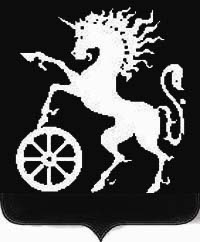 РОССИЙСКАЯ ФЕДЕРАЦИЯКРАСНОЯРСКИЙ КРАЙБОГОТОЛЬСКИЙ ГОРОДСКОЙ  СОВЕТ ДЕПУТАТОВШЕСТОГО СОЗЫВАР Е Ш Е Н И Е13.04.2021                                        г. Боготол                                              № 3-39О награждении Селезневой Светланы Николаевны Почётной грамотойБоготольского городского Совета депутатов     	В соответствии с решением Боготольского городского Совета депутатов от 18.11.2004 № 15-333 «О Почётной грамоте и Благодарственном письме Боготольского городского Совета», за заслуги в развитии и повышении экономического потенциала города, многолетний добросовестный труд, руководствуясь ст. 70 Устава города, Боготольский городской Совет депутатов  РЕШИЛ:Наградить Селезневу Светлану Николаевну, начальника отдела социальной поддержки безработных граждан КГКУ «Центр занятости населения города Боготола», Почётной грамотой Боготольского городского Совета депутатов.      2. Решение вступает в силу со дня подписания.Председателя Боготольского городскогоСовета депутатов                                                                          А.М. Рябчёнок